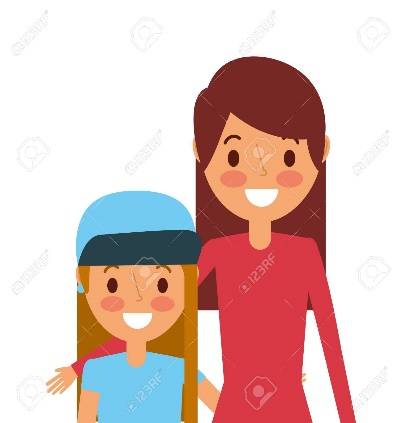 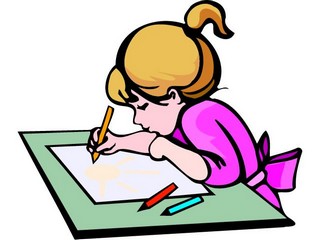 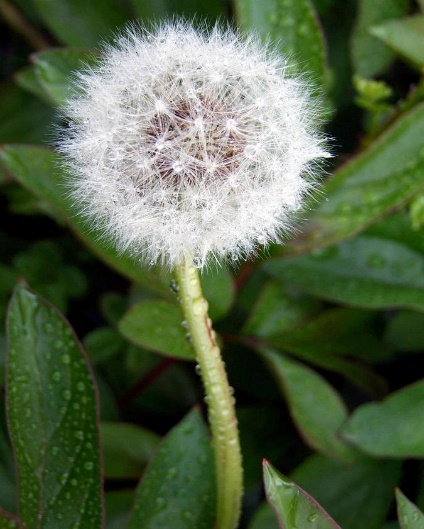  ZAJEDNO S MAMOM                         IZRADI                              MASLAČAK.*Napomena: IZRADITE S UČENICOM MASLAČAK OD VATE. NEKA ONA TRGA VATU, DOK VI LIJEPITE U CRTEŽ MASLAČKA (PRILOG JE ISPOD). IZMJENJUJTE SE U TOME.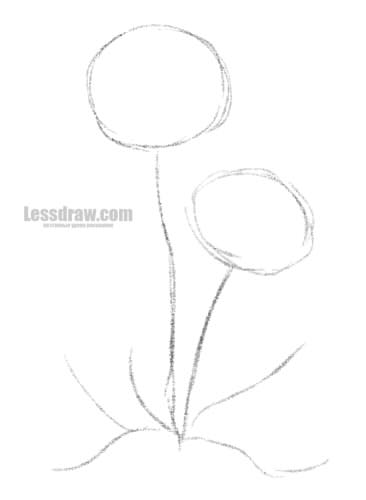 